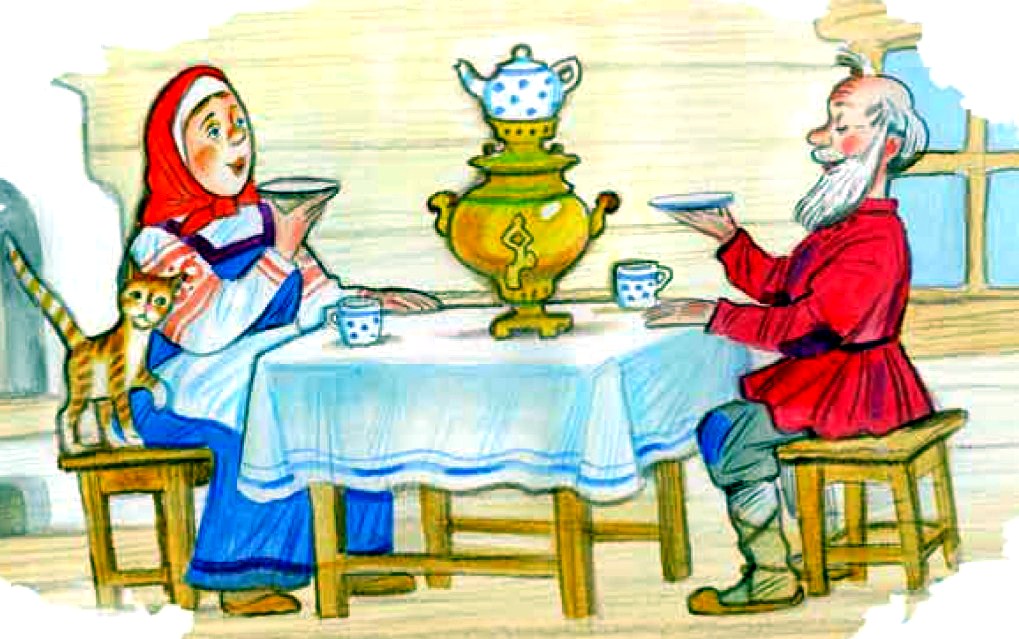 Мужик обрил бороду и говорит:— Смотри, жена, как я чисто выбрился.— Да разве это брито? Это так только — стрижено!— Говори: брито.— Нет, стрижено!— Говори: брито.— Нет, стрижено.Муж сказал:— Говори: брито, не то утоплю!— Что хочешь делай, а стрижено!Повел ее топить:— Говори: брито!— Нет, стрижено!Ввел ее в глубину по самую шею и толкает, скажи да скажи: брито!Жена и говорить не может, подняла руку из воды и двумя пальцами показывает, что стрижено.